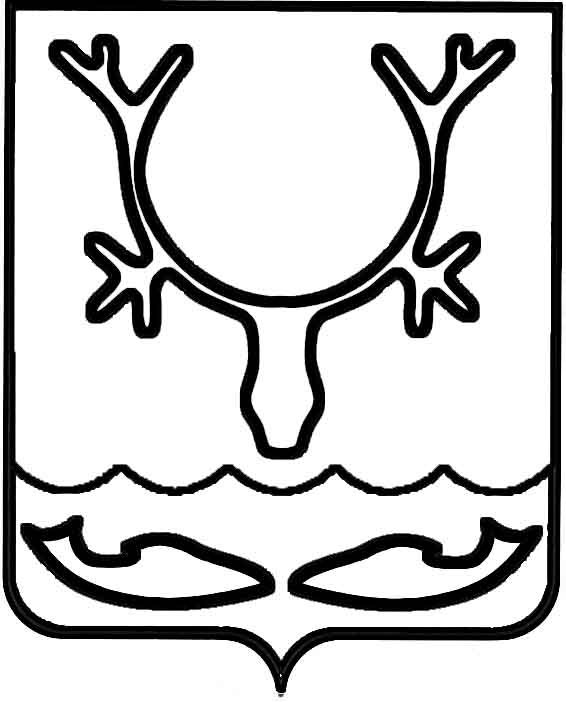 Администрация МО "Городской округ "Город Нарьян-Мар"РАСПОРЯЖЕНИЕот “____” __________________ № ____________		г. Нарьян-МарВ связи с проведенными организационно-штатными мероприятиями                                  в Администрации МО "Городской округ "Город Нарьян-Мар" внести в распоряжение Администрации МО "Городской округ "Город Нарьян-Мар" от 17.02.2017 № 69-р                "О создании рабочей группы по реализации приоритетного проекта "Формирование комфортной городской среды" изменения, изложив состав рабочей группы в новой редакции:2903.2019210-рО внесении изменений в распоряжение Администрации МО "Городской округ "Город Нарьян-Мар" от 17.02.2017 № 69-р"Бережной А.Н.– первый заместитель главы Администрации МО "Городской округ "Город Нарьян-Мар", руководитель рабочей группы;Чуклин А.Г.– заместитель начальника управления строительства,          ЖКХ и ГД Администрации МО "Городской округ "Город Нарьян-Мар", заместитель руководителя рабочей группы;Смирных Л.А.– начальник отдела строительства и капитального ремонта управления строительства, ЖКХ и градостроительной деятельности Администрации МО "Городской округ "Город Нарьян-Мар", секретарь рабочей группы.Члены рабочей группы:Безумова С.А.– главный редактор отдела по информированию населения МКУ "Управление городского хозяйства г. Нарьян-Мара";Дроздова В.А.– экономист отдела по работе с некоммерческими организациями управления экономического и инвестиционного развития Администрации МО "Городской округ "Город Нарьян-Мар";Захарова М.А.– начальник Управления финансов Администрации МО "Городской округ "Город Нарьян-Мар";Кислякова Н.Л.– начальник управления экономического и инвестиционного развития Администрации МО "Городской округ "Город Нарьян-Мар";Коваленко Г.Б.– директор МКУ "Управление городского хозяйства                     г. Нарьян-Мара";Романенко С.И.– директор муниципального бюджетного учреждения "Чистый город";Терентьева Е.А. – помощник первого заместителя главы Администрации МО "Городской округ "Город Нарьян-Мар";Цемакуридзе М.Н.– инженер-проектировщик МКУ "Управление городского хозяйства г. Нарьян-Мара";Черноусов А.В.– начальник управления строительства, ЖКХ и градостроительной деятельности Администрации МО "Городской округ "Город Нарьян-Мар";Шамов А.В.– заместитель директора МКУ "Управление городского хозяйства г. Нарьян-Мара".".Глава МО "Городской округ "Город Нарьян-Мар" О.О.Белак